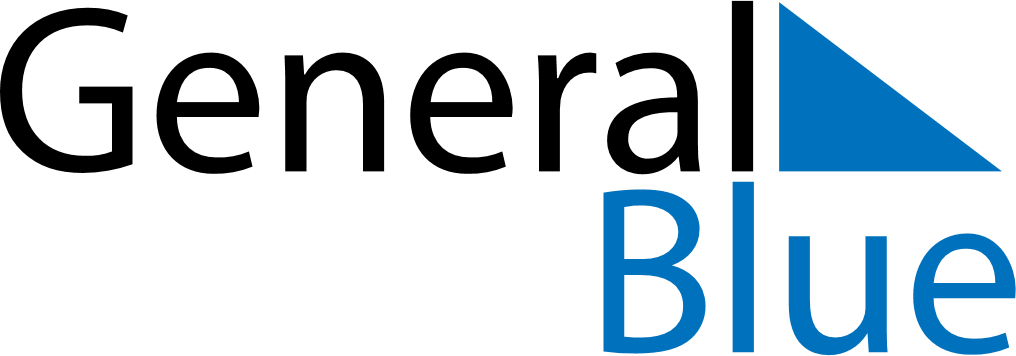 Quarter 2 of 2023South KoreaQuarter 2 of 2023South KoreaQuarter 2 of 2023South KoreaQuarter 2 of 2023South KoreaQuarter 2 of 2023South KoreaApril 2023April 2023April 2023April 2023April 2023April 2023April 2023SUNMONTUEWEDTHUFRISAT123456789101112131415161718192021222324252627282930May 2023May 2023May 2023May 2023May 2023May 2023May 2023SUNMONTUEWEDTHUFRISAT12345678910111213141516171819202122232425262728293031June 2023June 2023June 2023June 2023June 2023June 2023June 2023SUNMONTUEWEDTHUFRISAT123456789101112131415161718192021222324252627282930May 5: Children’s DayMay 27: Buddha’s BirthdayJun 6: Memorial Day